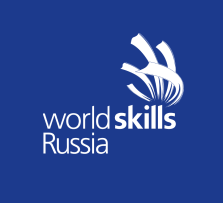 Инструкция пользователя Цифровой Платформы WSR(Линейный эксперт)Оглавление1. Вход и авторизацияВход осуществляется через https://id.dp.worldskills.ru/login, где необходимо указать свой логин и пароль, предоставленный сотрудниками технической дирекции (см. рис. 1).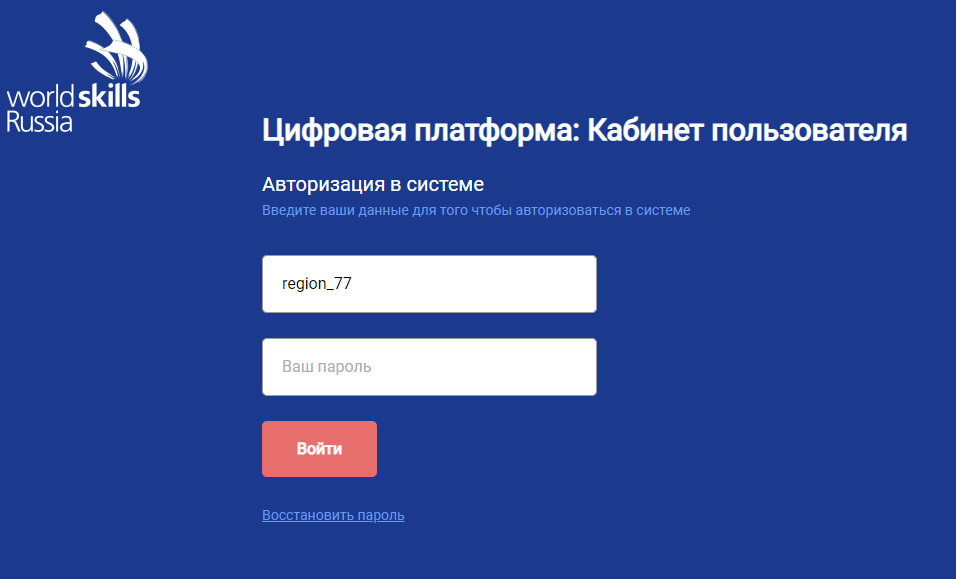 Рисунок 1Пользователю на основании его роли отображается список доступных сервисов, в случае роли «Линейный эксперт» это два сервиса:«Демонстрационный экзамен» (см. рис. 2);«Личные кабинеты пользователей».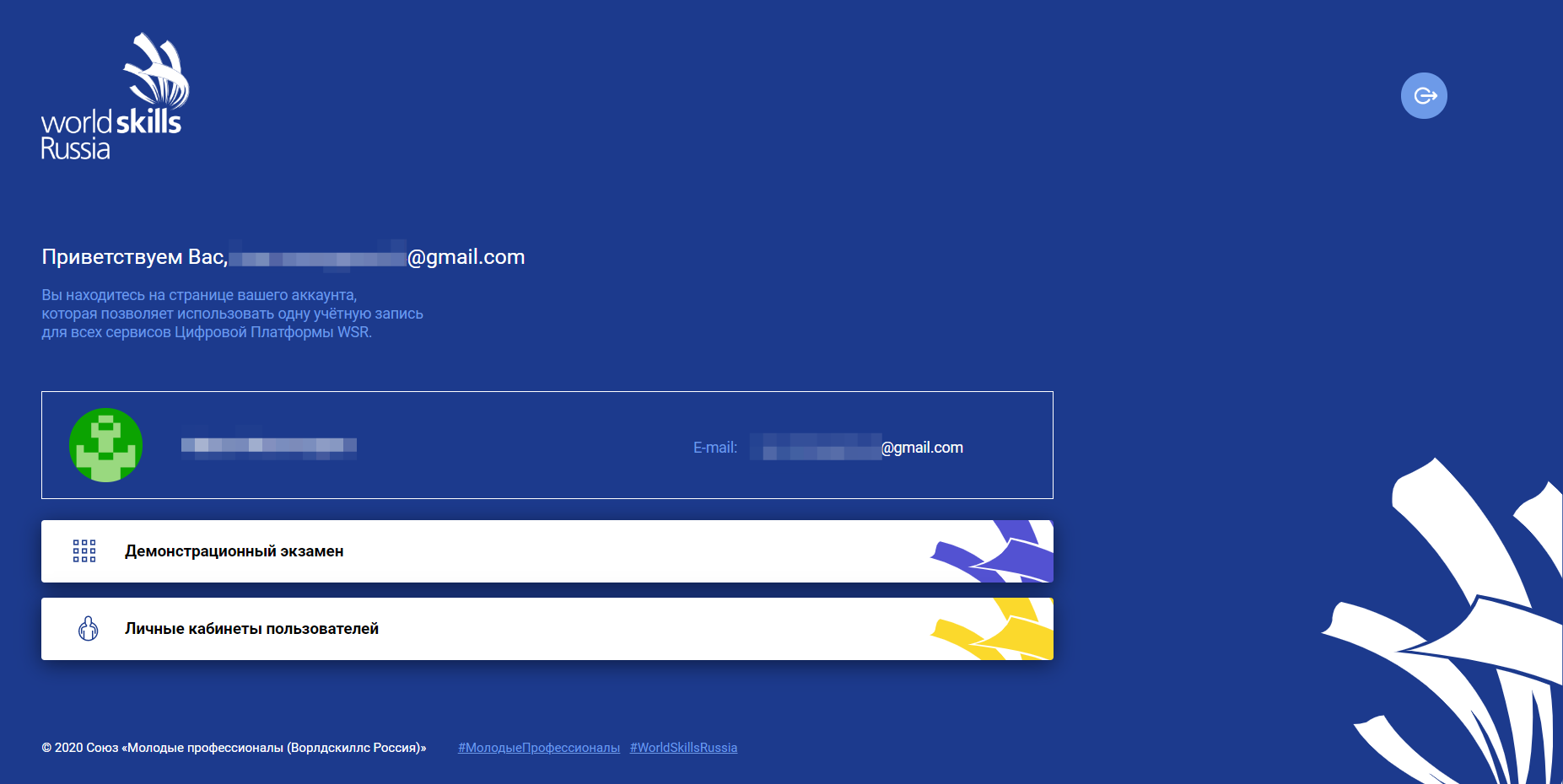 Рисунок 22. Работа с сервисом «Личные кабинеты пользователей»2.1. Общая структура сервисаСервис «Личные кабинеты пользователей» содержит и позволяет редактировать личные данные о пользователе, который авторизовался в системе (см. рис. 3).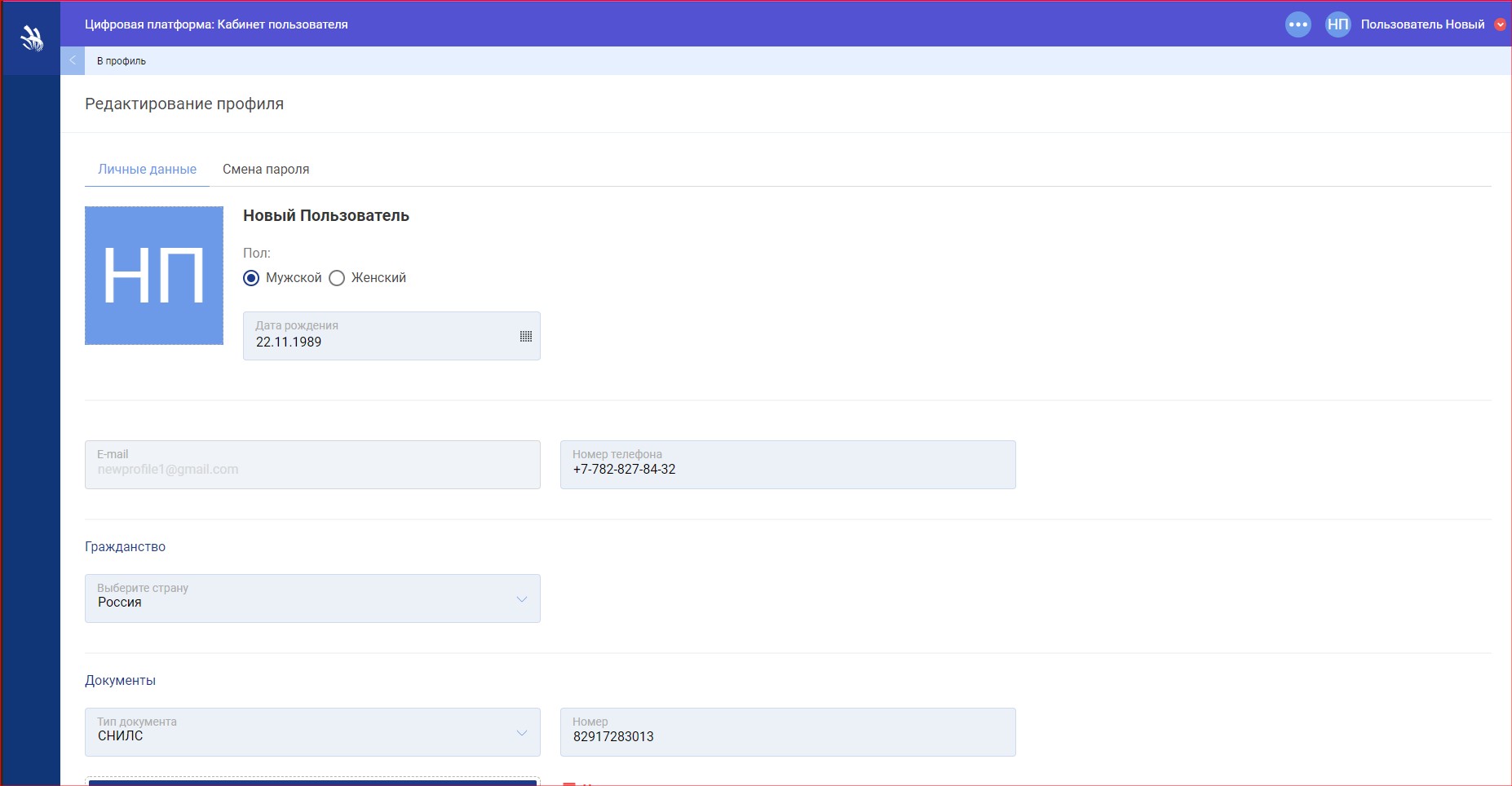 Рисунок  32.2. Редактирование данных о пользователеОтредактировать данные о пользователе можно на странице «Редактирование профиля» (см. рис. 4).Рисунок  4На данной странице доступны 2 вкладки:«Личные данные»;«Смена пароля».Вкладка «Личные данные» содержит такие блоки и поля для редактирования и внесения данных:«Аватар» — аватар пользователя. Фотографию можно загрузить с ПК.«Ф.И.О.» — фамилия, имя, отчество пользователя. Данные недоступны для редактирования.«Пол» — радио для выбора пола пользователя.«Дата рождения» — дата рождения пользователя (обязательный параметр).«E-mail» — электронная почта пользователя. Данные недоступны для редактирования.«Номер телефона» — номер мобильного телефона (обязательный параметр).блок «Гражданство» — содержит данные о гражданстве пользователя:«Выберите страну» — страна, гражданином которой является пользователь. Поле с выпадающим списком (обязательный параметр).блок «Документы» — содержит сведения о всех добавленных документах пользователя. СНИЛС является обязательным документом для граждан РФ (см. рис. 5).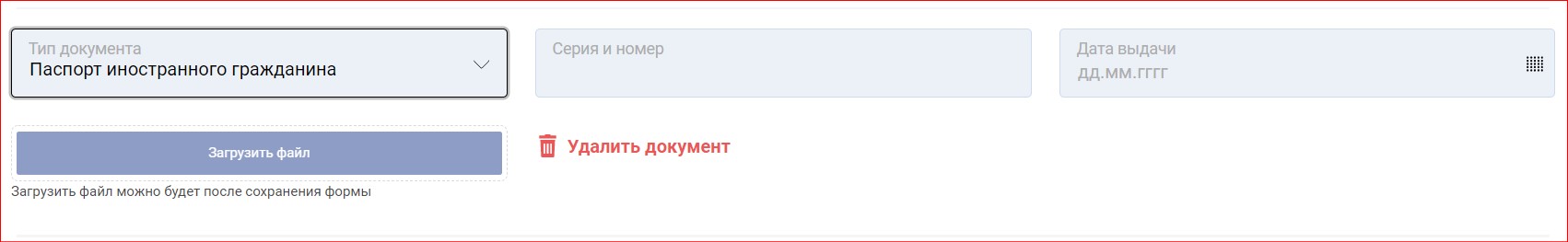 Рисунок  5кнопка «Добавить документ» — открывает блок для добавления документов.«Тип документа» — тип добавляемого/редактируемого документа: паспорт гражданина РФ; заграничный паспорт; паспорт иностранного гражданина; ИНН; СНИЛС. Поле с выпадающим списком (обязательный параметр).«Номер» — номер документа (обязательный параметр).«Дата выдачи» — дата выдачи добавляемого/редактируемого документа.кнопка «Загрузить файл» — добавление документа в электронном виде. Доступна только после того, как была сохранена форма «Редактирование профиля».кнопка «Удалить документ» — удаление данных о выбранном документе.чекбокс «Ограниченные возможности здоровья» — добавление документа, подтверждающего ограниченные возможности здоровья (см. рис. 6).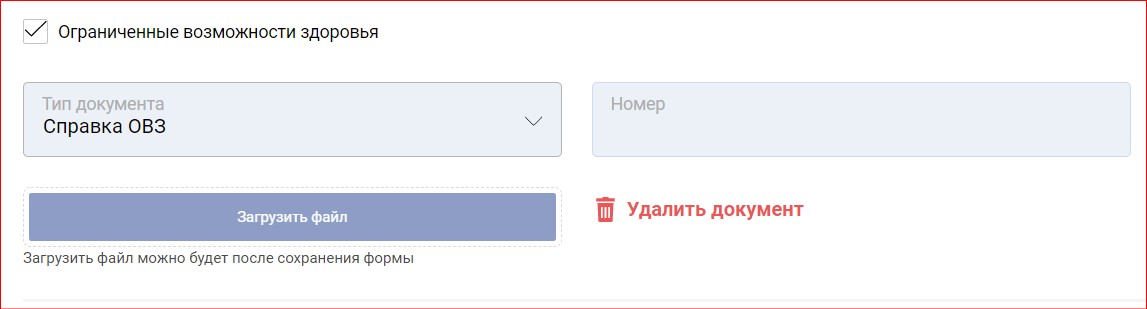 Рисунок  6«Тип документа» — тип добавляемого/редактируемого документа. По умолчанию установлен «Справка ОВЗ».«Номер» — номер документа.блок «Место проживания» — содержит сведения о регионе и населенном пункте, где проживает пользователь (см. рис. 7).
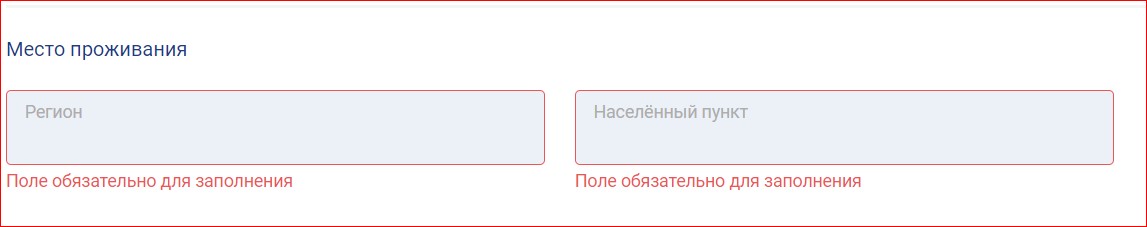 Рисунок  7«Регион» — регион, где проживает пользователь (обязательный параметр).«Населенный пункт» — населенный пункт, где проживает пользователь (обязательный параметр).блок «На базе основного общего или среднего общего образования участник поступил в ОО» — содержит сведения о том, на базе какого образования участник поступил в образовательную организацию.«Количество классов до поступления в ОО» — класс добавляемого/редактируемого пользователя: 9; 11. Поле с выпадающим списком (обязательный параметр).Чекбокс «Согласие на обработку персональных данных» —  чекбокс для подтверждения согласия на обработку персональных данных (обязательный параметр).Чекбокс «Отображать публичный профиль» —  при активном чекбоксе публичный профиль пользователя будет доступен другим участникам проекта.Вкладка «Смена профиля» содержит такие блоки и поля для редактирования и внесения данных (см. рис. 8):«Старый пароль» — старый пароль используемый при авторизации пользователем (обязательный параметр).«Новый пароль» — новый пароль пользователя (обязательный параметр).«Повторите пароль» — повторно вводится новый пароль пользователя (обязательный параметр). Поле «Новый пароль» и «Повторите пароль» должны совпадать.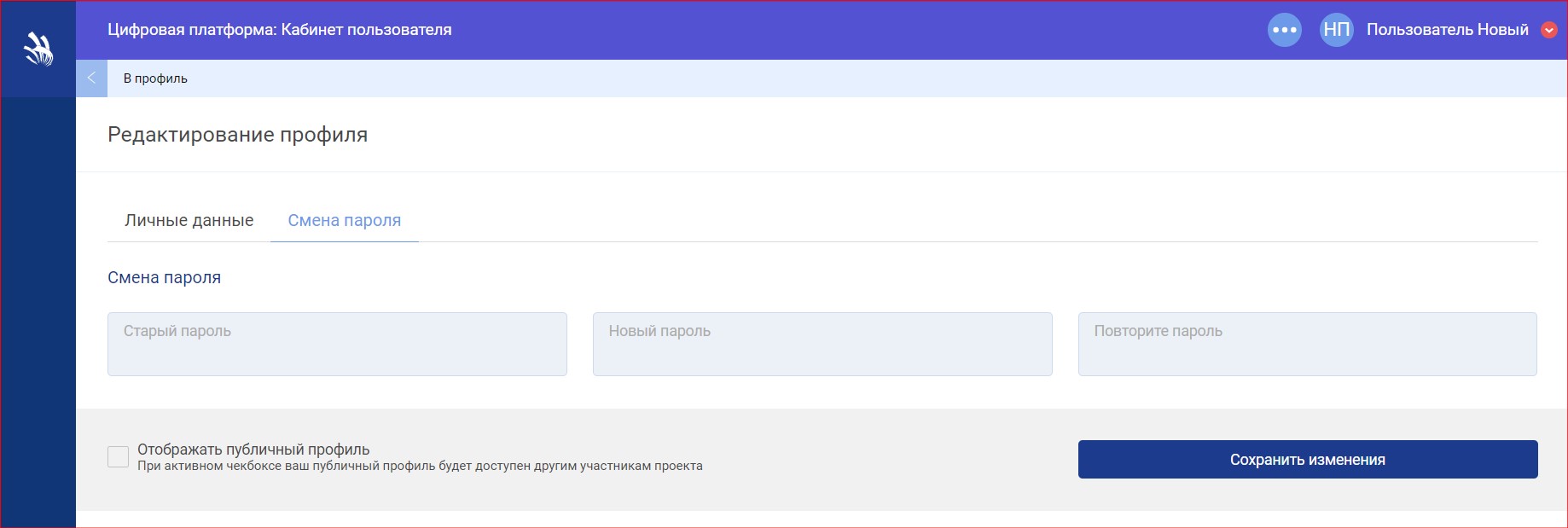 Рисунок  8После заполнения всех обязательных полей и нажатия кнопки [Сохранить изменения], происходит редактирование данных о пользователе  и отображение страницы «Редактирование пользователя» с новыми данными.2.3. Просмотр данных о пользователеПосле редактирования / дополнения данных о пользователе можно просмотреть профиль пользователя. Для этого необходимо, находясь на странице «Редактирование профиля» следует нажать в «хлебных крошках» «В профиль». Отобразится страница «Профиль» с двумя вкладками: «Мои данные», «Цифровой след», а также кнопкой «Редактировать данные». Вкладка «Мои данные» содержит сведения (см. рис. 9):Дата рождения;E-mail;Телефоны;Гражданство;Место проживания;Пол;Количество классов до поступления в ОО;Паспорт;СНИЛС;ИНН.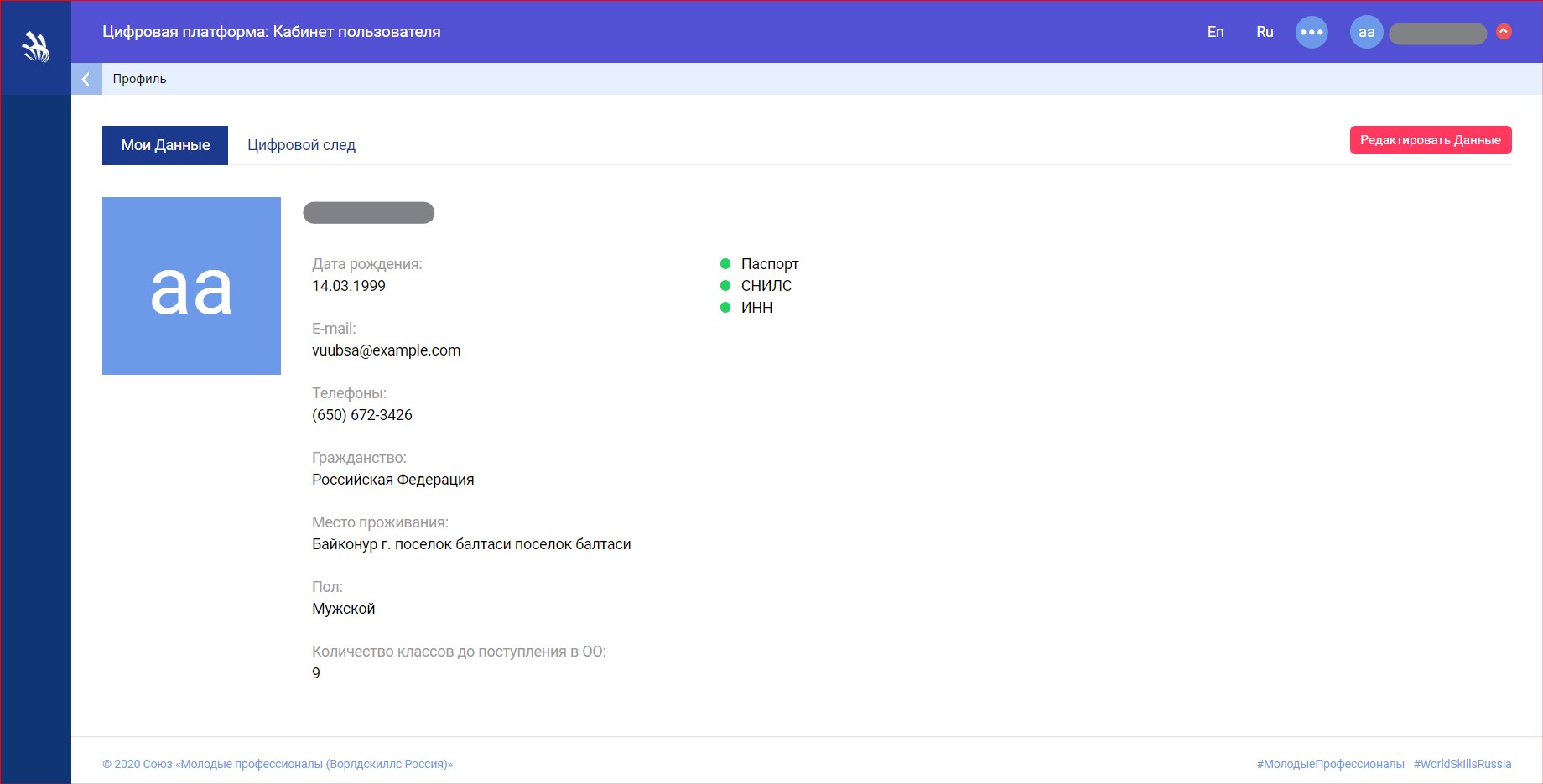 Рисунок  9Вкладка «Цифровой след» (см. рис. 10) содержит информацию о мероприятиях, в которых принимал участие пользователь, как участник сдавший демонстрационный экзамен (с возможностью подробного просмотра). С помощью представленных фильтров можно отображать список мероприятий по месяцам и годам. 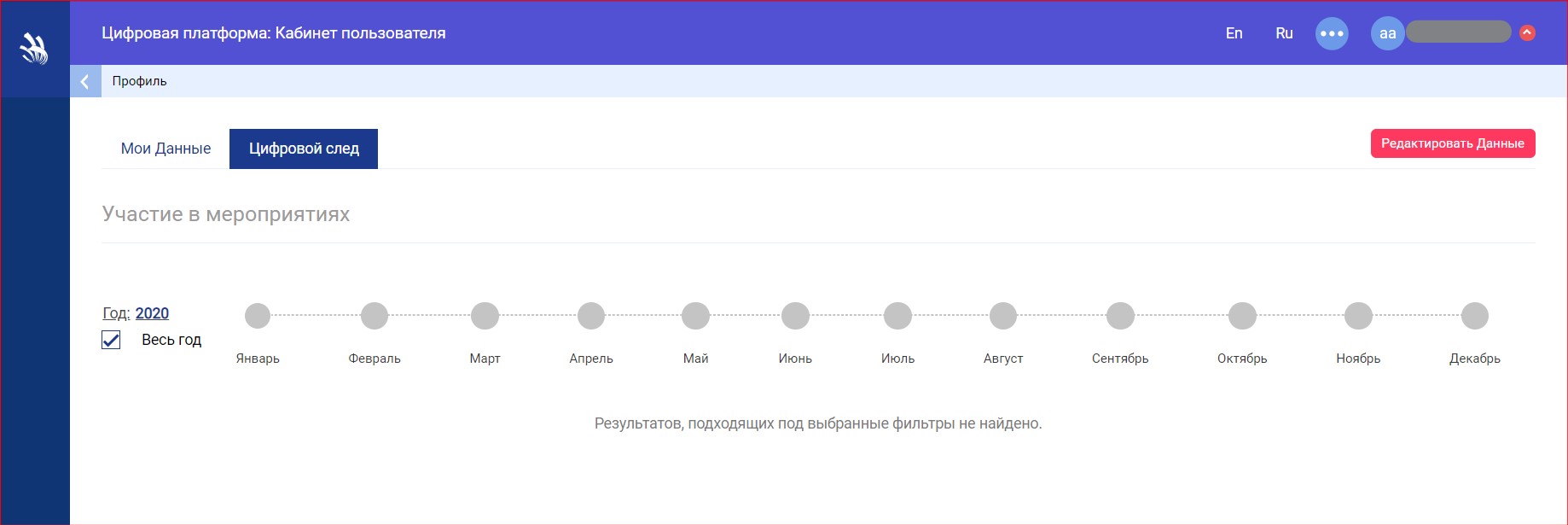 Рисунок  10Кнопка «Редактировать данные» перенаправит на страницу «Редактирование профиля».3. Работа с сервисом «Демонстрационный экзамен»3.1. Общая структура сервисаСервис «Демонстрационный экзамен» состоит из одного основного модуля (подсистемы) — «Демонстрационные экзамены и экзаменационные группы» (см. рис. 11).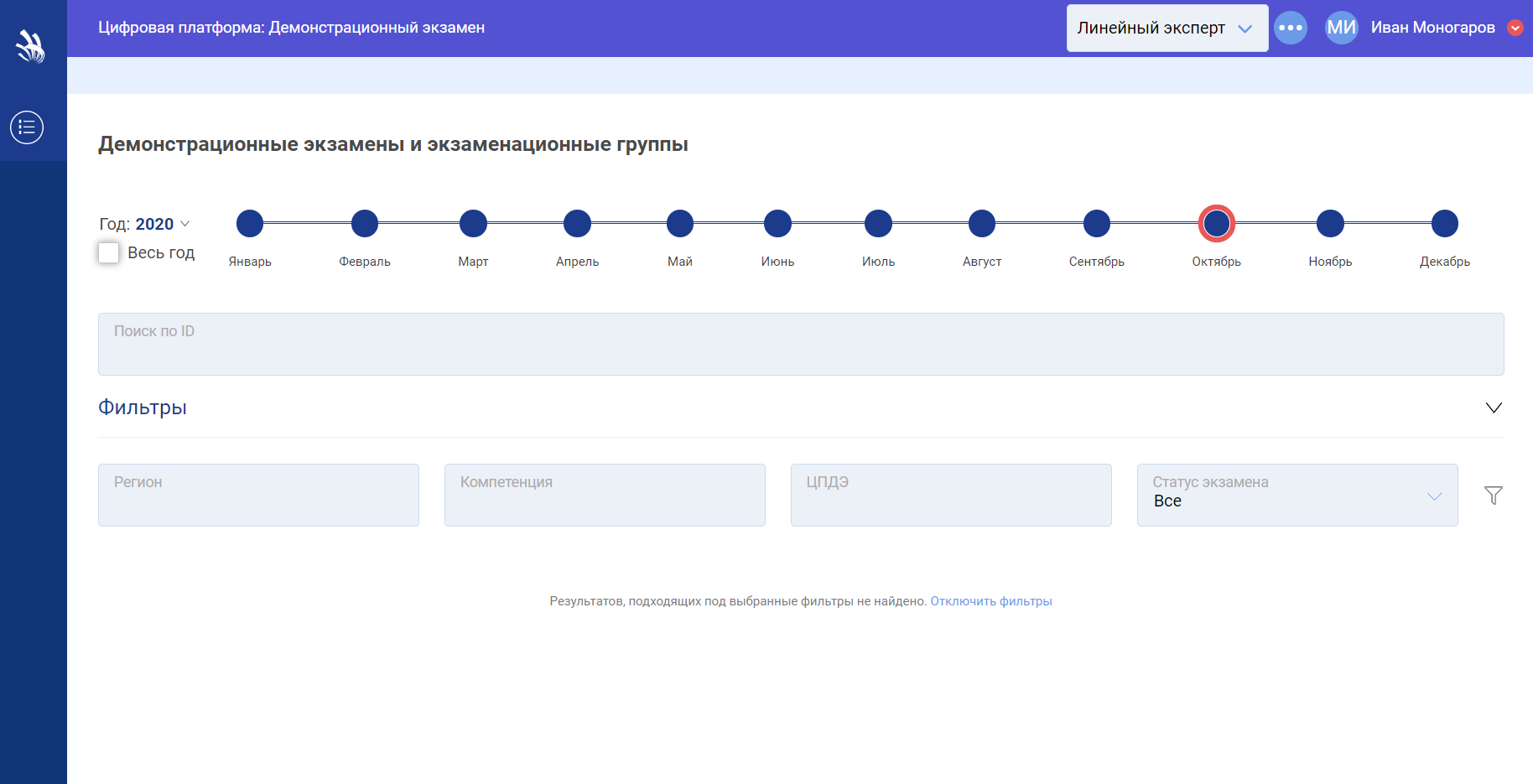 Рисунок 11Модуль «Демонстрационные экзамены и экзаменационные группы» отвечает за просмотр данных об экзаменах, участником которых является ЛЭ.Пользователю доступны фильтры для отображения ДЭ в соответствии с заданными параметрами.Доступны следующие фильтры:Поиск по ID;Регион;Компетенция;ЦПДЭ;Статус экзамена.	Также можно осуществлять поиск по расширенному списку фильтров, для этого следует нажать на кнопку «Расширенный список фильтров», расположенную справа от строки с основными фильтрами (см. рис. 12, 13).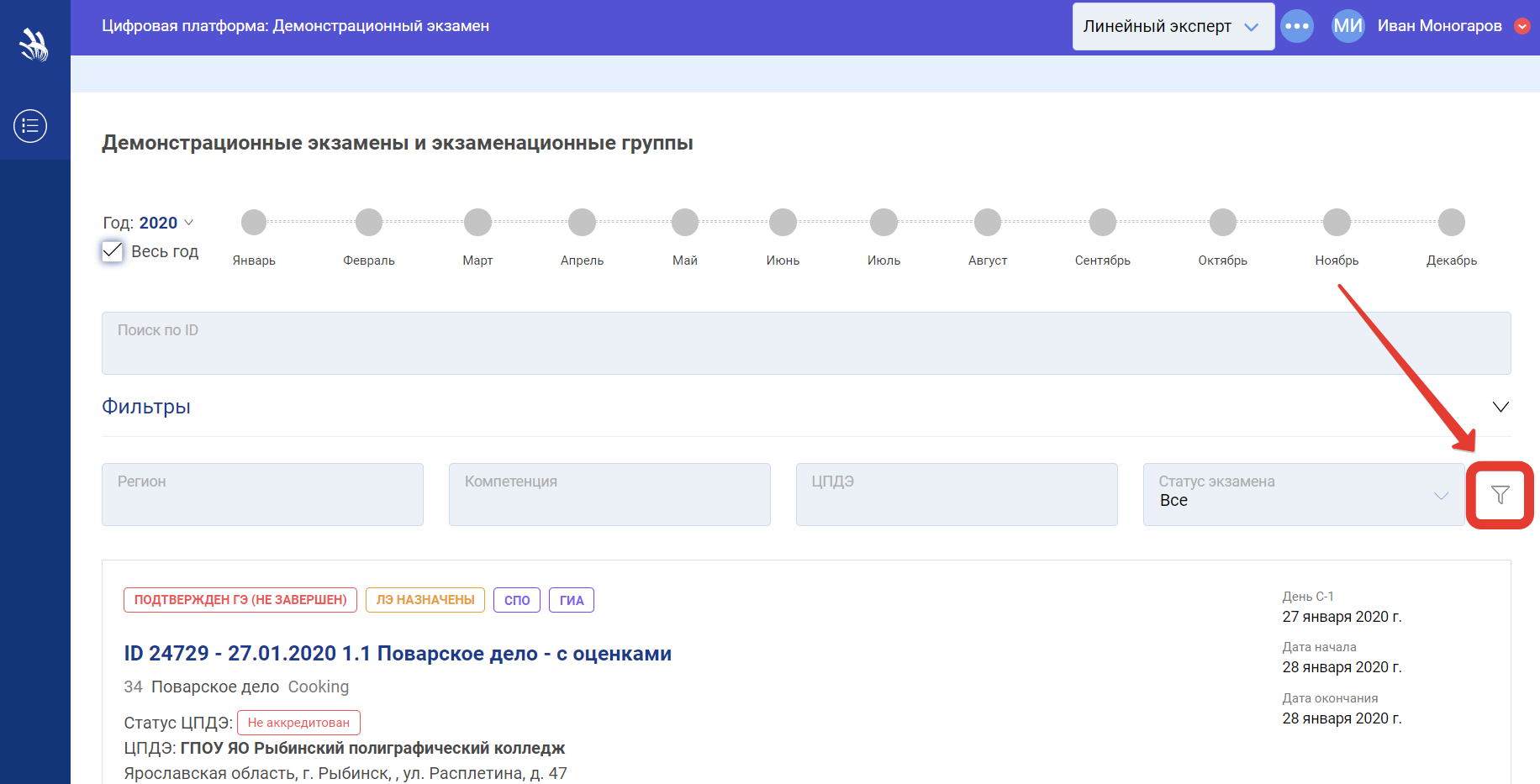 Рисунок 12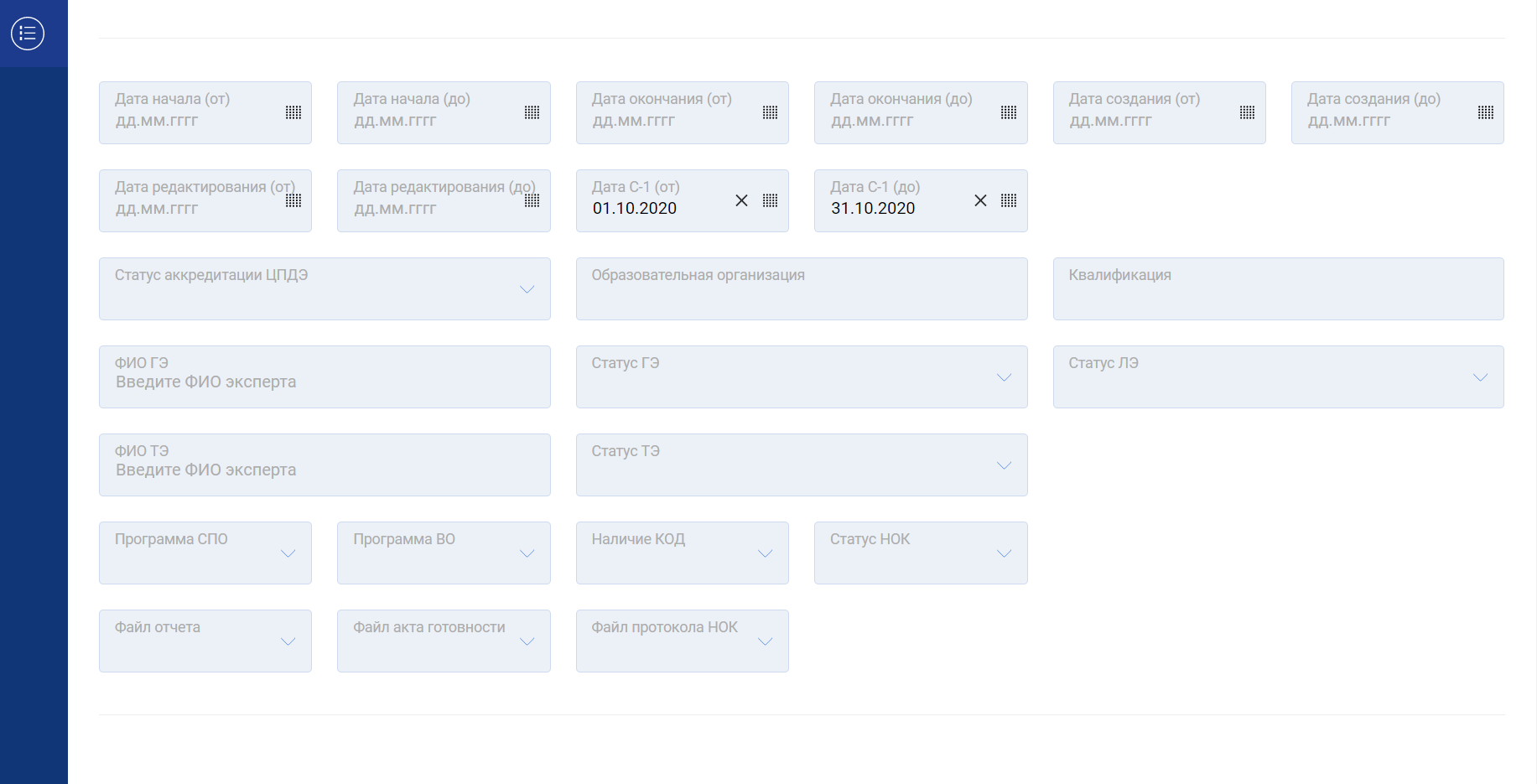 Рисунок 133.2. Календарь ДЭРабота с ДЭ строится на основании фильтров и разграничений прав доступа (см. рис. 14). Пользователю под ролью ЛЭ доступен только просмотр карточек ДЭ, в которых он принимает участие. Пользователю отображаются ДЭ, на которые он может быть как подтвержден ГЭ, так и не подтвержден.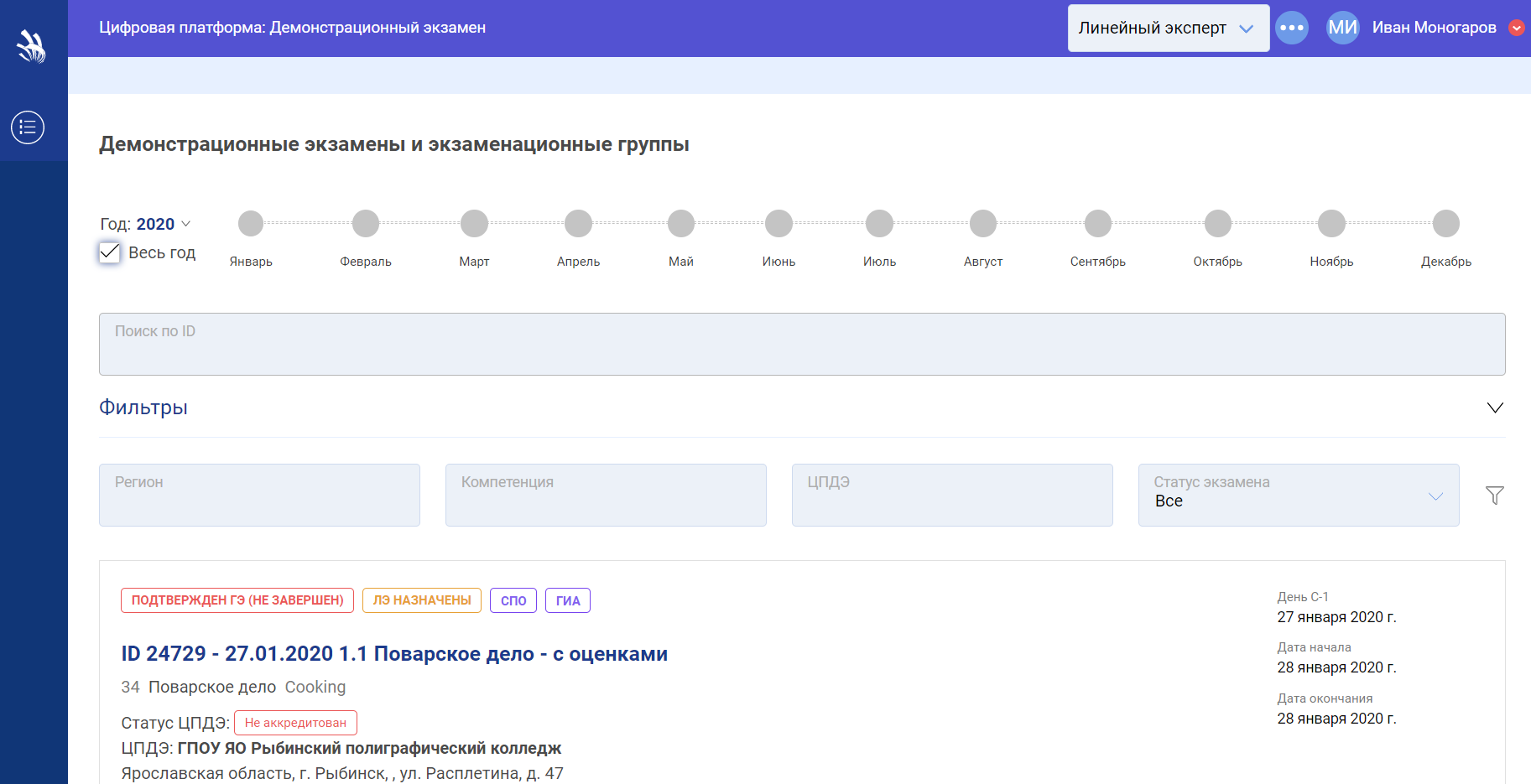 Рисунок 14Карточка ДЭ формируется автоматически (на основании заявки) и содержит:Статус и типы экзамена;Полное наименование экзамена;Статус ЦПДЭ;ЦПДЭ;Адрес ЦПДЭ;Статус ГЭ;Краткую информацию о ГЭ;Даты С-1, начала и окончания;Информацию об экспертах;Информацию об участниках.3.3. Статусы ГЭВ карточке демонстрационного экзамена рядом с надписью «Статус ГЭ» отображается текущий статус у ГЭ, его Ф.И.О. и даты запроса ГЭ выбранного на текущий момент и даты подтверждения последнего ГЭ на экзамен 
(см. рис. 15).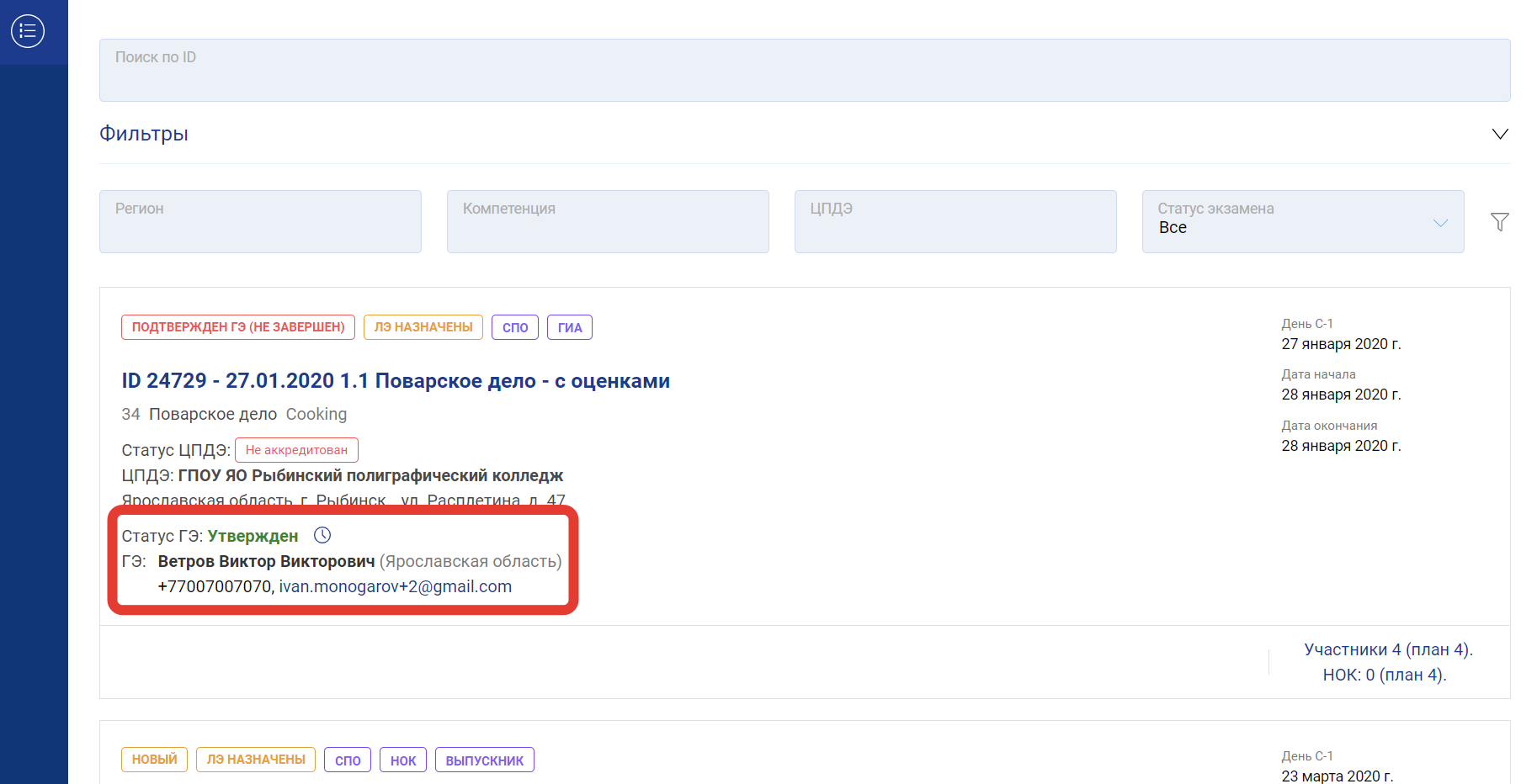 Рисунок 15Существует три типа статусов у ГЭ:«Не запрошен»;«Запрошен, но не утвержден»;«Утвержден».Для просмотра истории назначения главных экспертов следует нажать на иконку , расположенную возле текущего статуса ГЭ (см. рис. 16).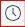 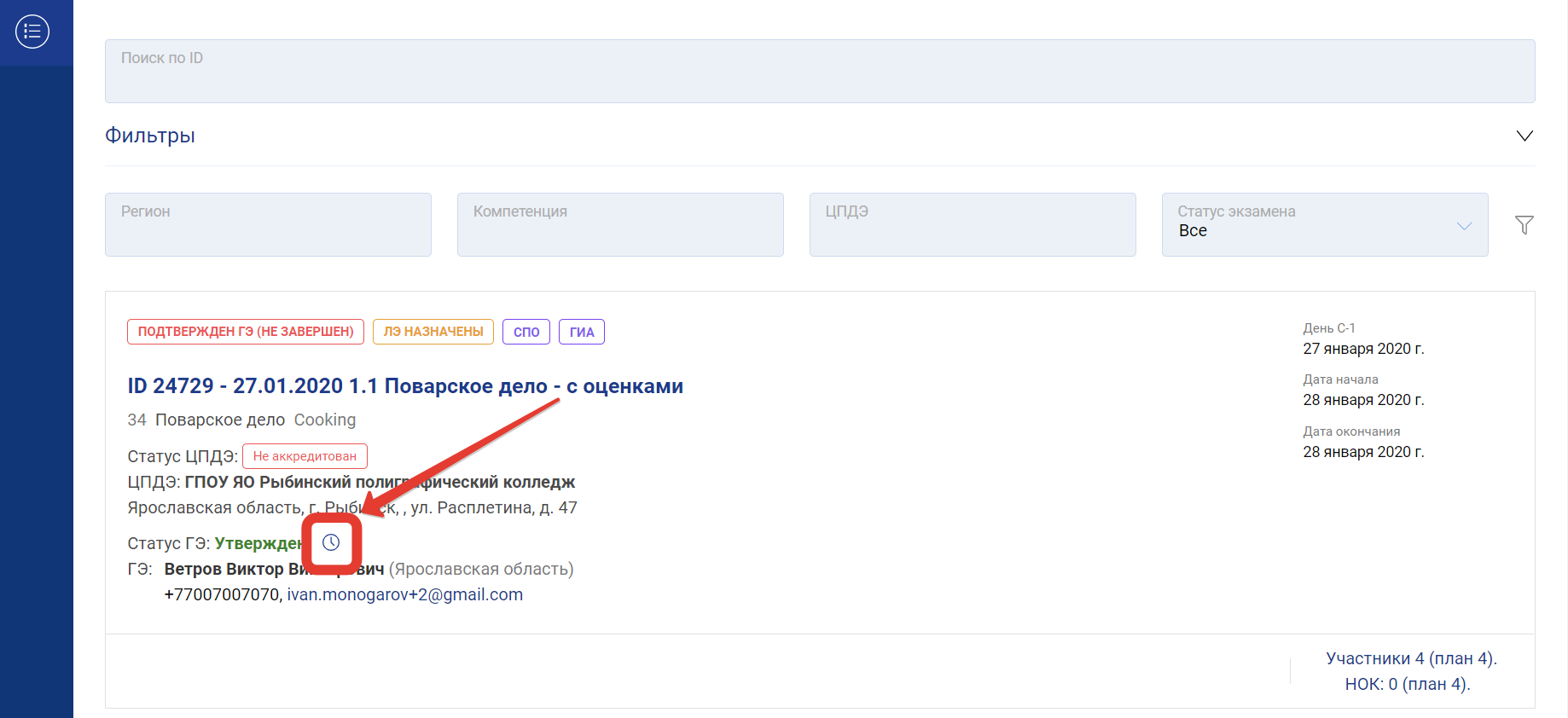 Рисунок 16После нажатия на данную иконку отобразится всплывающее окно «История назначения Главных экспертов», которое содержит таблицу с хронологией изменений ГЭ в выбранном экзамене (см. рис. 17). В таблице содержатся такие данные:Дата внесения изменений;Ф.И.О. назначаемого/снимаемого главного эксперта;Тип операции, который проводился;Ф.И.О. исполнителя, совершившего операцию.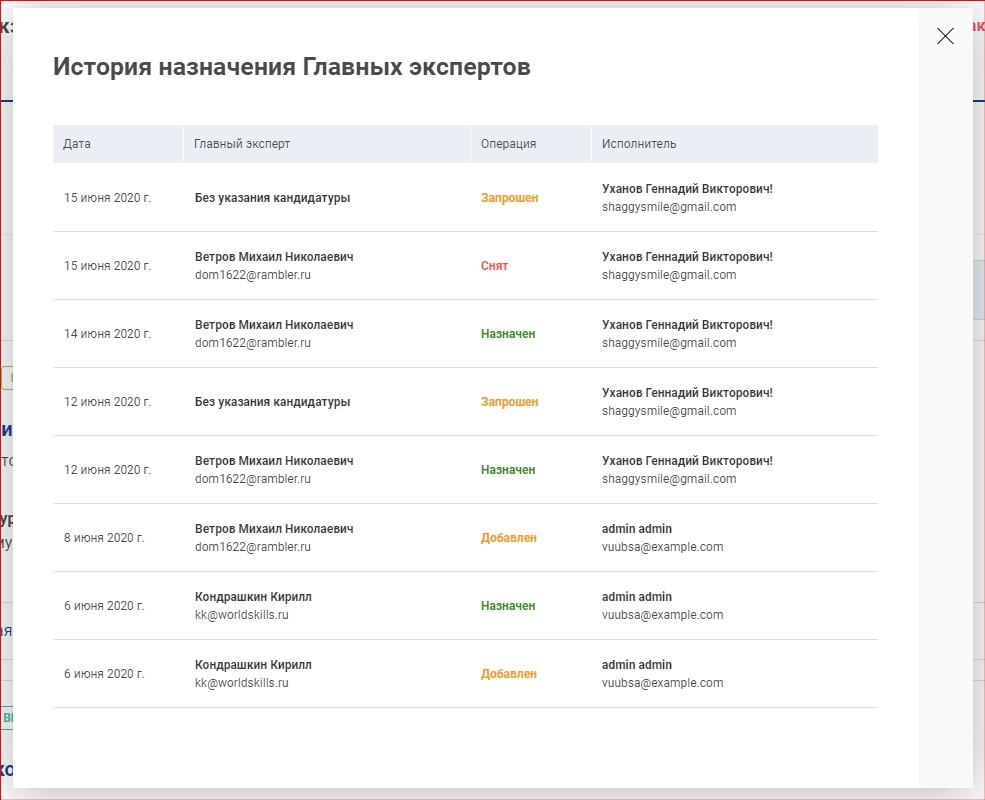 Рисунок 17